ПРАВИТЕЛЬСТВО РОССИЙСКОЙ ФЕДЕРАЦИИРАСПОРЯЖЕНИЕот 17 декабря 2009 г. N 1993-р1. Утвердить:сводный перечень первоочередных государственных и муниципальных услуг, предоставляемых органами исполнительной власти субъектов Российской Федерации и органами местного самоуправления в электронном виде, а также услуг, предоставляемых в электронном виде учреждениями и организациями субъектов Российской Федерации и муниципальными учреждениями и организациями, согласно приложению N 1;(в ред. распоряжения Правительства РФ от 28.12.2011 N 2415-р)сводный перечень первоочередных государственных и муниципальных услуг, предоставляемых органами исполнительной власти субъектов Российской Федерации и органами местного самоуправления в электронном виде, а также услуг, предоставляемых в электронном виде учреждениями субъектов Российской Федерации и муниципальными учреждениями, в рамках полномочий Российской Федерации, переданных для осуществления органам государственной власти субъектов Российской Федерации, согласно приложению 1(1).(п. 1 в ред. распоряжения Правительства РФ от 07.09.2010 N 1506-р)2. Федеральным органам исполнительной власти, указанным в приложениях N 1 и 1(1) к настоящему распоряжению, оказывать содействие в организации работ по переходу на предоставление услуг (функций) в электронном виде.(в ред. распоряжения Правительства РФ от 07.09.2010 N 1506-р)3. Рекомендовать органам государственной власти субъектов Российской Федерации и органам местного самоуправления:при переходе на предоставление первоочередных государственных и муниципальных услуг в электронном виде, предусмотренных приложениями N 1 и 1(1) к настоящему распоряжению, руководствоваться этапами перехода на предоставление услуг (функций) в электронном виде согласно приложению N 2;(в ред. распоряжения Правительства РФ от 07.09.2010 N 1506-р)при размещении в реестре государственных услуг субъекта Российской Федерации или реестре муниципальных услуг сведений об услуге использовать наименование услуги в соответствии с приложениями N 1 и 1(1) к настоящему распоряжению.(в ред. распоряжения Правительства РФ от 07.09.2010 N 1506-р)4. Минэкономразвития России подготовить предложения по механизму унификации наименований услуг при размещении сведений об услугах в реестре государственных услуг субъекта Российской Федерации и реестре муниципальных услуг.Председатель ПравительстваРоссийской ФедерацииВ.ПУТИНПриложение N 1к распоряжению ПравительстваРоссийской Федерацииот 17 декабря 2009 г. N 1993-рСВОДНЫЙ ПЕРЕЧЕНЬПЕРВООЧЕРЕДНЫХ ГОСУДАРСТВЕННЫХ И МУНИЦИПАЛЬНЫХ УСЛУГ,ПРЕДОСТАВЛЯЕМЫХ ОРГАНАМИ ИСПОЛНИТЕЛЬНОЙ ВЛАСТИ СУБЪЕКТОВРОССИЙСКОЙ ФЕДЕРАЦИИ И ОРГАНАМИ МЕСТНОГО САМОУПРАВЛЕНИЯВ ЭЛЕКТРОННОМ ВИДЕ, А ТАКЖЕ УСЛУГ, ПРЕДОСТАВЛЯЕМЫХВ ЭЛЕКТРОННОМ ВИДЕ УЧРЕЖДЕНИЯМИ И ОРГАНИЗАЦИЯМИСУБЪЕКТОВ РОССИЙСКОЙ ФЕДЕРАЦИИ И МУНИЦИПАЛЬНЫМИУЧРЕЖДЕНИЯМИ И ОРГАНИЗАЦИЯМИ--------------------------------<*> В соответствии с приложением N 2 к распоряжению Правительства Российской Федерации от 17 декабря 2009 г. N 1993-р.Приложение N 1(1)к распоряжению ПравительстваРоссийской Федерацииот 17 декабря 2009 г. N 1993-рСВОДНЫЙ ПЕРЕЧЕНЬПЕРВООЧЕРЕДНЫХ ГОСУДАРСТВЕННЫХ И МУНИЦИПАЛЬНЫХУСЛУГ, ПРЕДОСТАВЛЯЕМЫХ ОРГАНАМИ ИСПОЛНИТЕЛЬНОЙ ВЛАСТИСУБЪЕКТОВ РОССИЙСКОЙ ФЕДЕРАЦИИ И ОРГАНАМИ МЕСТНОГОСАМОУПРАВЛЕНИЯ В ЭЛЕКТРОННОМ ВИДЕ, А ТАКЖЕ УСЛУГ,ПРЕДОСТАВЛЯЕМЫХ В ЭЛЕКТРОННОМ ВИДЕ УЧРЕЖДЕНИЯМИ СУБЪЕКТОВРОССИЙСКОЙ ФЕДЕРАЦИИ И МУНИЦИПАЛЬНЫМИ УЧРЕЖДЕНИЯМИ,В РАМКАХ ПОЛНОМОЧИЙ РОССИЙСКОЙ ФЕДЕРАЦИИ, ПЕРЕДАННЫХДЛЯ ОСУЩЕСТВЛЕНИЯ ОРГАНАМ ГОСУДАРСТВЕННОЙ ВЛАСТИСУБЪЕКТОВ РОССИЙСКОЙ ФЕДЕРАЦИИПриложение N 2к распоряжению ПравительстваРоссийской Федерацииот 17 декабря 2009 г. N 1993-рЭТАПЫПЕРЕХОДА НА ПРЕДОСТАВЛЕНИЕ УСЛУГ (ФУНКЦИЙ)В ЭЛЕКТРОННОМ ВИДЕ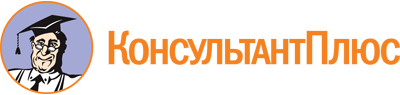 Распоряжение Правительства РФ от 17.12.2009 N 1993-р
(ред. от 28.12.2011)
<Об утверждении сводного перечня первоочередных государственных и муниципальных услуг, предоставляемых в электронном виде>Документ предоставлен КонсультантПлюс

www.consultant.ru

Дата сохранения: 04.05.2023
 Список изменяющих документов(в ред. распоряжений Правительства РФ от 07.09.2010 N 1506-р,от 28.12.2011 N 2415-р)Список изменяющих документов(в ред. распоряжений Правительства РФ от 07.09.2010 N 1506-р,от 28.12.2011 N 2415-р)Наименование услугиНаименование услугиОтветственные исполнителиЗаключительный этап предоставления услуги в электронном виде <*>I. Услуги в сфере образования и наукиI. Услуги в сфере образования и наукиI. Услуги в сфере образования и наукиI. Услуги в сфере образования и наукиГосударственные и муниципальные услуги, предоставляемые органами исполнительной власти субъектов Российской Федерации и органами местного самоуправленияГосударственные и муниципальные услуги, предоставляемые органами исполнительной власти субъектов Российской Федерации и органами местного самоуправленияГосударственные и муниципальные услуги, предоставляемые органами исполнительной власти субъектов Российской Федерации и органами местного самоуправленияГосударственные и муниципальные услуги, предоставляемые органами исполнительной власти субъектов Российской Федерации и органами местного самоуправления1.Исключен. - Распоряжение Правительства РФ от 07.09.2010 N 1506-рИсключен. - Распоряжение Правительства РФ от 07.09.2010 N 1506-рИсключен. - Распоряжение Правительства РФ от 07.09.2010 N 1506-р2.Прием заявлений, постановка на учет и зачисление детей в образовательные учреждения, реализующие основную образовательную программу дошкольного образования (детские сады)органы исполнительной власти субъекта Российской Федерацииорган местного самоуправленияV этап3.Предоставление информации об организации общедоступного и бесплатного дошкольного, начального общего, основного общего, среднего (полного) общего образования, а также дополнительного образования в общеобразовательных учреждениях, расположенных на территории субъекта Российской Федерацииорганы исполнительной власти субъекта Российской Федерацииорган местного самоуправленияI этап4.Предоставление информации об организации начального, среднего и дополнительного профессионального образованияорганы исполнительной власти субъекта Российской Федерацииорган местного самоуправленияI этап5.Предоставление информации о порядке проведения государственной (итоговой) аттестации обучающихся, освоивших образовательные программы основного общего и среднего (полного) общего образования, в том числе в форме единого государственного экзамена, а также информации из баз данных субъектов Российской Федерации об участниках единого государственного экзамена и о результатах единого государственного экзаменаорганы исполнительной власти субъекта Российской ФедерацииV этапУслуги, предоставляемые учреждениями субъектов Российской Федерации или муниципальными учреждениямиУслуги, предоставляемые учреждениями субъектов Российской Федерации или муниципальными учреждениямиУслуги, предоставляемые учреждениями субъектов Российской Федерации или муниципальными учреждениямиУслуги, предоставляемые учреждениями субъектов Российской Федерации или муниципальными учреждениями6.Зачисление в образовательное учреждениеМинобрнауки РоссииРособрнадзоробразовательные учреждения субъекта Российской Федерации с участием органов исполнительной власти субъекта Российской Федерациимуниципальные образовательные учреждения с участием органов местного самоуправленияV этап7.Предоставление информации о результатах сданных экзаменов, тестирования и иных вступительных испытаний, а также о зачислении в образовательное учреждениеМинобрнауки РоссииРособрнадзоробразовательные учреждения субъекта Российской Федерации с участием органов исполнительной власти субъекта Российской Федерациимуниципальные образовательные учреждения с участием органов местного самоуправленияV этап8.Предоставление информации о текущей успеваемости учащегося, ведение электронного дневника и электронного журнала успеваемостиМинобрнауки РоссииРособрнадзоробразовательные учреждения субъекта Российской Федерации с участием органов исполнительной власти субъекта Российской Федерациимуниципальные образовательные учреждения с участием органов местного самоуправленияV этап9.Предоставление информации об образовательных программах и учебных планах, рабочих программах учебных курсов, предметов, дисциплин (модулей), годовых календарных учебных графикахМинобрнауки РоссииРособрнадзоробразовательные учреждения субъекта Российской Федерации с участием органов исполнительной власти субъекта Российской Федерациимуниципальные образовательные учреждения с участием органов местного самоуправленияV этапII. Услуги в сфере здравоохраненияII. Услуги в сфере здравоохраненияII. Услуги в сфере здравоохраненияII. Услуги в сфере здравоохраненияГосударственные и муниципальные услуги, предоставляемые органами исполнительной власти субъектов Российской Федерации и органами местного самоуправленияГосударственные и муниципальные услуги, предоставляемые органами исполнительной власти субъектов Российской Федерации и органами местного самоуправленияГосударственные и муниципальные услуги, предоставляемые органами исполнительной власти субъектов Российской Федерации и органами местного самоуправленияГосударственные и муниципальные услуги, предоставляемые органами исполнительной власти субъектов Российской Федерации и органами местного самоуправления10 - 12.Исключены. - Распоряжение Правительства РФ от 07.09.2010 N 1506-рИсключены. - Распоряжение Правительства РФ от 07.09.2010 N 1506-рИсключены. - Распоряжение Правительства РФ от 07.09.2010 N 1506-р13.Присвоение, подтверждение или снятие квалификационных категорий специалистов, работающих в системе здравоохранения Российской ФедерацииМинздравсоцразвития РоссииРосздравнадзорорганы исполнительной власти субъекта Российской ФедерацииV этап14.Прием заявлений, постановка на учет и предоставление информации об организации оказания специализированной медицинской помощи в специализированных медицинских учрежденияхМинздравсоцразвития РоссииРосздравнадзорорганы исполнительной власти субъекта Российской Федерацииорганы местного самоуправленияV этап15.Прием заявлений, постановка на учет и предоставление информации об организации оказания высокотехнологической медицинской помощиМинздравсоцразвития РоссииРосздравнадзорорганы исполнительной власти субъекта Российской ФедерацииV этап16.Прием заявлений, постановка на учет и предоставление информации об организации оказания медицинской помощи, предусмотренной законодательством субъекта Российской Федерации для определенной категории гражданМинздравсоцразвития РоссииРосздравнадзорорганы исполнительной власти субъекта Российской ФедерацииV этап17.Исключен. - Распоряжение Правительства РФ от 07.09.2010 N 1506-рИсключен. - Распоряжение Правительства РФ от 07.09.2010 N 1506-рИсключен. - Распоряжение Правительства РФ от 07.09.2010 N 1506-рУслуги, предоставляемые учреждениями субъектов Российской Федерации или муниципальными учреждениямиУслуги, предоставляемые учреждениями субъектов Российской Федерации или муниципальными учреждениямиУслуги, предоставляемые учреждениями субъектов Российской Федерации или муниципальными учреждениямиУслуги, предоставляемые учреждениями субъектов Российской Федерации или муниципальными учреждениями18.Выдача направлений гражданам на прохождение медико-социальной экспертизы, прием заявлений о проведении медико-социальной экспертизы, предоставление выписки из акта медико-социальной экспертизы гражданина, признанного инвалидомМинздравсоцразвития Россиилечебно-профилактические учреждения, учреждения медико-социальной экспертизы субъекта Российской ФедерацииIV этап19.Прием заявок (запись) на прием к врачуМинздравсоцразвития Россиигосударственные или муниципальные учреждения здравоохранения, амбулаторно-поликлинические, стационарно-поликлинические учреждения, лечебно-профилактические и научно-исследовательские учрежденияV этап20.Заполнение и направление в аптеки электронных рецептовМинздравсоцразвития Россиигосударственные или муниципальные учреждения здравоохранения, амбулаторно-поликлинические учрежденияV этапIII. Услуги в сфере социальной защиты населенияIII. Услуги в сфере социальной защиты населенияIII. Услуги в сфере социальной защиты населенияIII. Услуги в сфере социальной защиты населенияГосударственные и муниципальные услуги, предоставляемые органами исполнительной власти субъектов Российской Федерации и органами местного самоуправленияГосударственные и муниципальные услуги, предоставляемые органами исполнительной власти субъектов Российской Федерации и органами местного самоуправленияГосударственные и муниципальные услуги, предоставляемые органами исполнительной власти субъектов Российской Федерации и органами местного самоуправленияГосударственные и муниципальные услуги, предоставляемые органами исполнительной власти субъектов Российской Федерации и органами местного самоуправления21.Социальная поддержка и социальное обслуживание граждан пожилого возраста и инвалидоворганы исполнительной власти субъекта Российской Федерацииорганы местного самоуправленияV этап22 - 23.Исключены. - Распоряжение Правительства РФ от 07.09.2010 N 1506-рИсключены. - Распоряжение Правительства РФ от 07.09.2010 N 1506-рИсключены. - Распоряжение Правительства РФ от 07.09.2010 N 1506-р24.Предоставление информации, прием документов органами опеки и попечительства от лиц, желающих установить опеку (попечительство) или патронаж над определенной категорией граждан (малолетние, несовершеннолетние, лица, признанные в установленном законом порядке недееспособными)органы исполнительной власти субъекта Российской Федерацииорганы местного самоуправленияV этап25.Социальная поддержка ветеранов труда, лиц, проработавших в тылу в период Великой Отечественной войны 1941 - 1945 годоворганы исполнительной власти субъекта Российской Федерацииорганы местного самоуправленияV этап26.Социальная поддержка семей, имеющих детей (в том числе многодетных семей, одиноких родителей)органы исполнительной власти субъекта Российской Федерацииорганы местного самоуправленияV этап27.Социальная поддержка жертв политических репрессийорганы исполнительной власти субъекта Российской Федерацииорганы местного самоуправленияV этап28.Социальная поддержка отдельных категорий граждан в соответствии с принятыми нормативными актами субъекта Российской Федерацииорганы исполнительной власти субъекта Российской Федерацииорганы местного самоуправленияV этап29.Назначение и выплата пособия по уходу за ребенкоморганы исполнительной власти субъекта Российской Федерацииорганы местного самоуправленияIV этап30.Социальная поддержка малоимущих гражданорганы исполнительной власти субъекта Российской Федерацииорганы местного самоуправленияV этап31.Назначение и выплата пособия на оплату проезда на общественном транспортеорганы исполнительной власти субъекта Российской Федерацииорганы местного самоуправленияV этап32.Прием заявлений и предоставление льгот по оплате услуг связиорганы исполнительной власти субъекта Российской Федерацииорганы местного самоуправленияV этап33.Исключен. - Распоряжение Правительства РФ от 07.09.2010 N 1506-рИсключен. - Распоряжение Правительства РФ от 07.09.2010 N 1506-рИсключен. - Распоряжение Правительства РФ от 07.09.2010 N 1506-р34.Предоставление информации об очередности предоставления жилых помещений на условиях социального наймаорганы исполнительной власти субъекта Российской Федерацииорганы местного самоуправленияV этап35.Исключен. - Распоряжение Правительства РФ от 07.09.2010 N 1506-рИсключен. - Распоряжение Правительства РФ от 07.09.2010 N 1506-рИсключен. - Распоряжение Правительства РФ от 07.09.2010 N 1506-р36.Прием заявлений и выплата материальной и иной помощи для погребенияорганы исполнительной власти субъекта Российской Федерацииорганы местного самоуправленияV этапIV. Исключен. - Распоряжение Правительства РФ от 07.09.2010 N 1506-рIV. Исключен. - Распоряжение Правительства РФ от 07.09.2010 N 1506-рIV. Исключен. - Распоряжение Правительства РФ от 07.09.2010 N 1506-рIV. Исключен. - Распоряжение Правительства РФ от 07.09.2010 N 1506-рV. Исключен. - Распоряжение Правительства РФ от 07.09.2010 N 1506-рV. Исключен. - Распоряжение Правительства РФ от 07.09.2010 N 1506-рV. Исключен. - Распоряжение Правительства РФ от 07.09.2010 N 1506-рV. Исключен. - Распоряжение Правительства РФ от 07.09.2010 N 1506-рVI. Услуги в сфере жилищно-коммунального хозяйстваVI. Услуги в сфере жилищно-коммунального хозяйстваVI. Услуги в сфере жилищно-коммунального хозяйстваVI. Услуги в сфере жилищно-коммунального хозяйстваГосударственные и муниципальные услуги, предоставляемые органами исполнительной власти субъектов Российской Федерации и органами местного самоуправленияГосударственные и муниципальные услуги, предоставляемые органами исполнительной власти субъектов Российской Федерации и органами местного самоуправленияГосударственные и муниципальные услуги, предоставляемые органами исполнительной власти субъектов Российской Федерации и органами местного самоуправленияГосударственные и муниципальные услуги, предоставляемые органами исполнительной власти субъектов Российской Федерации и органами местного самоуправления47.Прием заявлений и выдача документов о согласовании переустройства и (или) перепланировки жилого помещенияорганы исполнительной власти субъекта Российской Федерацииорганы местного самоуправленияIV этап48.Предоставление информации о порядке предоставления жилищно-коммунальных услуг населениюорганы исполнительной власти субъекта Российской Федерацииорганы местного самоуправленияI этапУслуги, предоставляемые учреждениями субъектов Российской Федерации и муниципальными учреждениямиУслуги, предоставляемые учреждениями субъектов Российской Федерации и муниципальными учреждениямиУслуги, предоставляемые учреждениями субъектов Российской Федерации и муниципальными учреждениямиУслуги, предоставляемые учреждениями субъектов Российской Федерации и муниципальными учреждениями49.Принятие документов, а также выдача решений о переводе или об отказе в переводе жилого помещения в нежилое или нежилого помещения в жилое помещениеорганы исполнительной власти субъекта Российской Федерацииорганы местного самоуправлениягосударственные и муниципальные учрежденияIV этап50.Выдача документов (единого жилищного документа, копии финансово-лицевого счета, выписки из домовой книги, карточки учета собственника жилого помещения, справок и иных документов)государственные и муниципальные учреждения в сфере жилищно-коммунального хозяйстваIV этап51.Предоставление документов (технического паспорта здания (строения) или выписки из него, поэтажного плана, плана земельного участка, экспликации к поэтажному плану, справки об инвентаризационной стоимости объекта недвижимости и иных документов)государственные и муниципальные организации технической инвентаризацииIV этап(в ред. распоряжения Правительства РФ от 28.12.2011 N 2415-р)(в ред. распоряжения Правительства РФ от 28.12.2011 N 2415-р)(в ред. распоряжения Правительства РФ от 28.12.2011 N 2415-р)(в ред. распоряжения Правительства РФ от 28.12.2011 N 2415-р)VII. Услуги в сфере имущественно-земельных отношений, строительства и регулирования предпринимательской деятельностиVII. Услуги в сфере имущественно-земельных отношений, строительства и регулирования предпринимательской деятельностиVII. Услуги в сфере имущественно-земельных отношений, строительства и регулирования предпринимательской деятельностиVII. Услуги в сфере имущественно-земельных отношений, строительства и регулирования предпринимательской деятельностиГосударственные и муниципальные услуги, предоставляемые органами исполнительной власти субъектов Российской Федерации и органами местного самоуправленияГосударственные и муниципальные услуги, предоставляемые органами исполнительной власти субъектов Российской Федерации и органами местного самоуправленияГосударственные и муниципальные услуги, предоставляемые органами исполнительной власти субъектов Российской Федерации и органами местного самоуправленияГосударственные и муниципальные услуги, предоставляемые органами исполнительной власти субъектов Российской Федерации и органами местного самоуправления52.Предоставление информации об объектах недвижимого имущества, находящихся в государственной и муниципальной собственности и предназначенных для сдачи в арендуорганы исполнительной власти субъекта Российской Федерацииорганы местного самоуправленияI этап53.Прием заявлений и выдача документов о согласовании проектов границ земельных участковорганы исполнительной власти субъекта Российской Федерацииорганы местного самоуправленияIV этап54.Выдача копий архивных документов, подтверждающих право на владение землейорганы исполнительной власти субъекта Российской Федерацииорганы местного самоуправленияIV этап55.Выдача разрешений на предоставление земельных участков для индивидуального жилищного строительстваорганы исполнительной власти субъекта Российской Федерацииорганы местного самоуправленияIV этап56.Приобретение земельных участков из земель сельскохозяйственного значения, находящихся в государственной и муниципальной собственности, для создания фермерского хозяйства и осуществления его деятельностиорганы исполнительной власти субъекта Российской Федерацииорганы местного самоуправленияV этап57.Подготовка и выдача разрешений на строительство, реконструкцию, капитальный ремонт объектов капитального строительства, а также на ввод объектов в эксплуатациюорганы исполнительной власти субъекта Российской Федерацииорганы местного самоуправленияIV этап58.Выдача разрешений на установку рекламных конструкций на соответствующей территории, аннулирование таких разрешений, выдача предписаний о демонтаже самовольно установленных вновь рекламных конструкцийорганы исполнительной власти субъекта Российской Федерацииорганы местного самоуправленияV этапСписок изменяющих документов(введен распоряжением Правительства РФ от 07.09.2010 N 1506-р,в ред. распоряжения Правительства РФ от 28.12.2011 N 2415-р)Наименование услугиНаименование услугиОтветственные исполнителиСроки реализации этапов перехода на предоставление государственных и муниципальных услуг, предоставляемых органами исполнительной власти субъектов Российской Федерации и органами местного самоуправления в электронном виде, а также услуг, предоставляемых в электронном виде учреждениями субъектов Российской Федерации и муниципальными учреждениямиСроки реализации этапов перехода на предоставление государственных и муниципальных услуг, предоставляемых органами исполнительной власти субъектов Российской Федерации и органами местного самоуправления в электронном виде, а также услуг, предоставляемых в электронном виде учреждениями субъектов Российской Федерации и муниципальными учреждениямиСроки реализации этапов перехода на предоставление государственных и муниципальных услуг, предоставляемых органами исполнительной власти субъектов Российской Федерации и органами местного самоуправления в электронном виде, а также услуг, предоставляемых в электронном виде учреждениями субъектов Российской Федерации и муниципальными учреждениямиСроки реализации этапов перехода на предоставление государственных и муниципальных услуг, предоставляемых органами исполнительной власти субъектов Российской Федерации и органами местного самоуправления в электронном виде, а также услуг, предоставляемых в электронном виде учреждениями субъектов Российской Федерации и муниципальными учреждениямиСроки реализации этапов перехода на предоставление государственных и муниципальных услуг, предоставляемых органами исполнительной власти субъектов Российской Федерации и органами местного самоуправления в электронном виде, а также услуг, предоставляемых в электронном виде учреждениями субъектов Российской Федерации и муниципальными учреждениямиНаименование услугиНаименование услугиОтветственные исполнителиI этапII этапIII этапIV этапV этап1.Лицензирование и государственная аккредитация образовательных учреждений, расположенных на территории субъекта Российской Федерации, по всем реализуемым ими образовательным программам, за исключением образовательных учреждений, полномочия по лицензированию и аккредитации которых осуществляют федеральные органы государственной властиорганы исполнительной власти субъекта Российской Федерации,Минобрнауки России,Рособрнадзор1 августа 2010 г.1 сентября 2010 г.1 августа 2011 г.1 января 2012 г.-2.Лицензирование медицинской деятельности организаций муниципальной и частной систем здравоохранения (за исключением деятельности по оказанию высокотехнологичной медицинской помощи)органы исполнительной власти субъекта Российской Федерации,Минздравсоцразвития России,Росздравнадзор1 августа 2010 г.1 сентября 2010 г.1 августа 2011 г.1 января 2012 г.-3.Лицензирование фармацевтической деятельности (за исключением деятельности, осуществляемой организациями оптовой торговли лекарственными средствами и аптеками федеральных организаций здравоохранения)органы исполнительной власти субъекта Российской Федерации,Минздравсоцразвития России,Росздравнадзор1 августа 2010 г.1 сентября 2010 г.1 августа 2011 г.1 января 2012 г.-4.Лицензирование деятельности, связанной с оборотом наркотических средств и психотропных веществ (за исключением деятельности, осуществляемой организациями оптовой торговли лекарственными средствами и аптеками федеральных организаций здравоохранения)органы исполнительной власти субъекта Российской Федерации,Минздравсоцразвития России,Росздравнадзор1 августа 2010 г.1 сентября 2010 г.1 августа 2011 г.1 января 2012 г.-5.Прием заявлений, постановка на учет и предоставление информации по лекарственному обеспечению отдельных категорий граждан, имеющих право на предоставление набора социальных услугорганы исполнительной власти субъекта Российской Федерации,Минздравсоцразвития России,Росздравнадзор,Пенсионный фонд Российской Федерации1 декабря 2010 г.1 января 2011 г.1 августа 2011 г.1 января 2012 г.1 августа 2012 г.6.Социальная поддержка и социальное обслуживание граждан, находящихся в трудной жизненной ситуацииорганы исполнительной власти субъекта Российской Федерации,органы местного самоуправления,Минздравсоцразвития России1 декабря 2010 г.1 января 2011 г.1 августа 2011 г.1 января 2012 г.1 августа 2012 г.7.Социальная поддержка и социальное обслуживание детей-сирот, безнадзорных детей, детей, оставшихся без попечения родителейорганы исполнительной власти субъекта Российской Федерации,органы местного самоуправления,Минздравсоцразвития России1 декабря 2010 г.1 января 2011 г.1 августа 2011 г.1 января 2012 г.1 августа 2012 г.8.Прием заявлений и организация предоставления гражданам субсидий на оплату жилых помещений и коммунальных услугорганы исполнительной власти субъекта Российской Федерации,органы местного самоуправления,Минздравсоцразвития России1 декабря 2010 г.1 января 2011 г.1 августа 2011 г.1 января 2012 г.1 августа 2012 г.9.Прием заявлений, документов, а также постановка граждан на учет в качестве нуждающихся в жилых помещенияхорганы исполнительной власти субъекта Российской Федерации,органы местного самоуправления,Минрегион России1 декабря 2010 г.1 января 2011 г.1 августа 2011 г.1 января 2012 г.1 августа 2012 г.10.Содействие гражданам в поиске подходящей работы, а работодателям в подборе необходимых работников (предоставление информации о проводимых ярмарках вакансий, имеющихся вакансиях, сведений из баз данных соискателей и работодателей)органы исполнительной власти субъекта Российской Федерации,Минздравсоцразвития России1 декабря 2010 г.1 января 2011 г.1 августа 2011 г.1 января 2012 г.1 августа 2012 г.11 - 12. Исключены. - Распоряжение Правительства РФ от 28.12.2011 N 2415-р11 - 12. Исключены. - Распоряжение Правительства РФ от 28.12.2011 N 2415-р11 - 12. Исключены. - Распоряжение Правительства РФ от 28.12.2011 N 2415-р11 - 12. Исключены. - Распоряжение Правительства РФ от 28.12.2011 N 2415-р11 - 12. Исключены. - Распоряжение Правительства РФ от 28.12.2011 N 2415-р11 - 12. Исключены. - Распоряжение Правительства РФ от 28.12.2011 N 2415-р11 - 12. Исключены. - Распоряжение Правительства РФ от 28.12.2011 N 2415-р11 - 12. Исключены. - Распоряжение Правительства РФ от 28.12.2011 N 2415-р13.Прием и выдача документов о государственной регистрации актов гражданского состояния: рождения, заключения брака, расторжения брака, усыновления (удочерения), установления отцовства, перемены имени, смертиорганы исполнительной власти субъекта Российской Федерации,органы местного самоуправления,Минюст России1 августа 2010 г.1 сентября 2010 г.1 августа 2011 г.1 января 2012 г.-14.Прием заявлений и предоставление информации об организации проведения оплачиваемых общественных работгосударственные учреждения службы занятости населения,Минздравсоцразвития России1 декабря 2010 г.1 января 2011 г.1 августа 2011 г.1 января 2012 г.1 августа 2012 г.15.Прием заявлений и организация временного трудоустройства несовершеннолетних граждан в возрасте от 14 до 18 лет в свободное от учебы время, безработных граждан, испытывающих трудности в поиске работы, безработных граждан в возрасте от 18 до 20 лет из числа выпускников образовательных учреждений начального и среднего профессионального образования, ищущих работу впервыегосударственные учреждения службы занятости населения,Минздравсоцразвития России1 декабря 2010 г.1 января 2011 г.1 августа 2011 г.1 января 2012 г.1 августа 2012 г.16.Предоставление информации об объектах культурного наследия регионального или местного значения, находящихся на территории субъекта Российской Федерации и включенных в единый государственный реестр объектов культурного наследия (памятников истории и культуры) народов Российской Федерацииорганы исполнительной власти субъекта Российской Федерации,органы местного самоуправления,Минкультуры России1 декабря 2010 г.----17.Предоставление информации о времени и месте театральных представлений, филармонических и эстрадных концертов и гастрольных мероприятий театров и филармоний, киносеансов, анонсы данных мероприятийорганы местного самоуправления,государственные и муниципальныеучреждения культуры,Минкультуры России1 декабря 2010 г.----18.Предоставление доступа к оцифрованным изданиям, хранящимся в библиотеках, в том числе к фонду редких книг, с учетом соблюдения требований законодательства Российской Федерации об авторских и смежных правахгосударственные и муниципальные учреждения культуры,центральные библиотеки субъектов Российской Федерации,Минкультуры России1 сентября 2010 г.1 октября 2010 г.1 августа 2011 г.1 января 2012 г.1 августа 2012 г.19.Предоставление доступа к справочно-поисковому аппарату библиотек, базам данныхгосударственные и муниципальные учреждения культуры,центральные библиотеки субъектов Российской Федерации,Минкультуры России1 сентября 2010 г.1 октября 2010 г.1 августа 2011 г.1 января 2012 г.1 августа 2012 г.Содержание этапаСодержание этапаПредельные сроки реализации этапаI этапразмещение информации об услуге (функции) в Сводном реестре государственных и муниципальных услуг (функций) и на Едином портале государственных и муниципальных услуг (функций)до 1 декабря 2010 г.II этапразмещение на Едином портале государственных и муниципальных услуг (функций) форм заявлений и иных документов, необходимых для получения соответствующих услуг, и обеспечение доступа к ним для копирования и заполнения в электронном видедо 1 января 2011 г.III этапобеспечение возможности для заявителей в целях получения услуги представлять документы в электронном виде с использованием Единого портала государственных и муниципальных услуг (функций)до июля 2012 г.IV этапобеспечение возможности для заявителей осуществлять с использованием Единого портала государственных и муниципальных услуг (функций) мониторинг хода предоставления услуги (исполнения функции)до 1 января 2013 г.V этапобеспечение возможности получения результатов предоставления услуги в электронном виде на Едином портале государственных и муниципальных услуг (функций), если это не запрещено федеральным закономдо 1 января 2014 г.